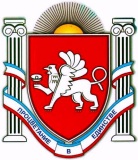 РЕСПУБЛИКА КРЫМБЕЛОГОРСКИЙ РАЙОН
АДМИНИСТРАЦИЯ КРИНИЧНЕНСКОГО СЕЛЬСКОГО ПОСЕЛЕНИЯПредседатель Криничненского сельского совета -Глава администрации Криничненского сельского поселенияП О С Т А Н О В Л Е Н И Е30  марта  2017 года		 	с. Криничное				№  61«Об утверждении плана по проведению профилактических мероприятий по предупреждению пожаров на территории Криничненского сельского поселения и на объектах, прилегающих к лесным массивам на 2017 год»В целях организации и осуществления мероприятий по защите населения и территории поселения от чрезвычайных ситуаций природного характера, всоответствии с Федеральным законом № 68-ФЗ от 21 декабря 1994 года «О защите населения  и территорий от чрезвычайных ситуаций, природного и техногенного характера», Федеральным законом от 06.10.2003 г. №131-ФЗ «Об общих принципах организации местного самоуправленияв Российской Федерации»П О С Т А Н О В Л Я Е Т:1. Утвердить план по проведению профилактических мероприятий по предупреждению пожаров на территории Криничненского сельского поселения и на  объектах, прилегающих к лесным массивам на 2017 год (Приложение № 1);2. Настоящее постановление подлежит официальному  обнародованию путем размещения на утвержденных информационных стендах расположенных на территории  Криничненского сельского  поселения,  на сайте Криничненского сельского поселения (http:Криничненское-адм.рф) и  вступает в силу с момента его официального обнародования. 3. Контроль за исполнением данного постановления оставляю за собой.Председатель Криничненского сельскогосовета - глава администрацииКриничненского сельского поселения					Е.П. Щербенев               Приложение № 1								к  Постановлению администрацииКриничненского сельского поселенияот 30 марта 2017г. № 61ПЛАНпрофилактических мероприятийпо предупреждению пожаров в Криничненском сельском поселении и на объектах, прилегающих к лесным массивам на 2017 г.Председатель Криничненского сельскогосовета - глава администрацииКриничненского сельского поселения					Е.П. Щербенев№ п/пНаименование мероприятийСроки исполненияОтветственные исполнители1Определить состав оперативных групп из числа членов комиссии по ЧС и ПБ для руководства силами, средствами, привлекаемыми на ликвидацию лесных пожаров. Привести в готовность планы эвакуации населения в случае угрозы распространения лесных пожаров.20.04.17 г.Глава поселения; специалист администрации ответственный за ПБ, ГО и ЧС2Создать вокруг поселения и объектов, прилегающих к лесным массивам, минерализованные противопожарные полосы.15.05.17 г.Администрация поселения; ГУП РК «Предгорье»3Организовать обучение населения мерам пожарной безопасности.В течение годаАдминистрация поселения4Обеспечить очистку территории поселения от сгораемого мусора, отходов производстваВ течение периодаАдминистрация поселения; руководители предприятий, организаций и учреждений; население поселения5Обеспечить постоянную готовность водоисточников для целей пожаротушения; содержание дорог, проездов, подъездов к зданиям, водоисточникам, используемым для целей пожаротушения свободными для проезда пожарной техники.В течение годаАдминистрация поселения; руководители предприятий, организаций и учреждений; население поселения6Запретить стихийные пожоги сухой травы, мусора в жилых районах, пожнивных остатков соломы на полях.В течение периодаАдминистрация поселения7Обеспечить ликвидацию выявленных несанкционированных свалок мусора.При выявленииАдминистрация поселения8Содействовать организации добровольных пожарных дружинВ течение годаАдминистрация поселения9Организовать проведение профилактических мероприятий по предупреждению пожаров, в том числе по недопущению пожогов сухой травы, стерни, мусора и отходов производства на территории поселения, садово-дачных участков.В течение периодаАдминистрация поселения, специалист администрации ответственные за ПБ, ГО и ЧС10Провести подворные обходы жилого сектора с целью выявления нарушений ПБ и их устранение.В течении периодаспециалисты администрации, депутатский корпус 11Обеспечить исправное состояние огнетушителей и наличия подручных средств для пожаротушения в учреждениях и организациях, расположенных на территории Криничненского сельского поселения.до 30.04.17 гАдминистрация поселения; руководители предприятий, организаций и учреждений 12Оборудовать подведомственные объекты первичными средствами пожаротушения.до 30.04.2017 груководители предприятий, организаций и учреждений 13Провести занятия с учащимися (воспитанниками) детских учреждений о недопущении пала сухой травы и разведения костров в лесах.до 30.04.2017 гРуководители детских  учреждений, социальный работник14Осуществлять общественный контроль за соблюдением требований пожарной безопасности, вывозом и уничтожением сгораемого мусора, очисткой территории от сухой травы, обеспечением запрета доступа в подвальные и чердачные помещения посторонних лиц.В течение годаспециалист администрации ответственный за ПБ, ГО и ЧС, руководители предприятий, организаций и учреждений 15Организовать привлечение жителей сельского поселения к тушению возникших пожаров подручными средствами.Постоянно Администрация поселения,  члены ДПД.